TitleofthearticleFirstAuthor1,SecondAuthor2, and Third Author3 1Department,University,City,Country(E-mail: ﬁrstauthor@email.com)2Department,University,City,Country(E-mail: secondauthor@email.com) 3Department,University,City,Country(E-mail: thirdauthor@email.com) Preprint submitted to RGN Publications onDay/Month/YearAbstract Abstract should not more than 250 words. 2010 AMS Classification: Keywords and phrases: Article type: (Please select only one type) Research article or Survey article or Book Review or Case Study or Thesis Abstract or Bibliographic work 1 Introduction YourTexthere 2 Equations Let us see how easy it is to write equations with help of Word 2010’s equation editor. Itis agoodideato numberequations,but we canhave a equation without a numberby writing3 Tables Sample Table Table1:Comparisonof themean-fieldpredictionsforthecritical temperatureof theIsing model with exact results and the best known estimates for different spatial dimensions dandlattice symmetries. 4 Lists Some example of formatted lists include the following: bread cheese Tom Dick 5 Figures We can make figures bigger or smaller by scaling them. Figure 2 has been scaled by 60%. 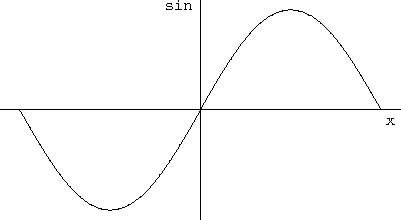 Figure 1: Show me a sine.
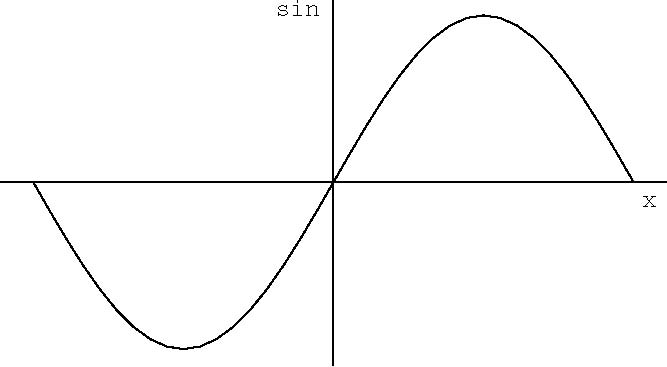 Figure 2: Plot of the Lennard-Jones potential u(r). The potential is characterized by a length σand an energy ǫ. Acknowledgement Detail of research grants etc. ..........
References [1] W.N. Anderson, Jr. and R.J. Duffin, Series and parallel addition of matrices, Journal of Mathematical Analysis and Applications 26 (1969), 576–594.[2] F.F. Bonsall and D.S.G. Stirling, Square roots in Banach §-algebras, Glasgow Math. J. 13 (74), 1972.[3] R.A. Horn and C.R. Johnson, Matrix Analysis , Cambridge University Press (1985).[4] A.V. Ramakrishna and T.V.N. Prasanna, Symmetric circulant matrices and publickey cryptography, Int. J. Contemp. Math. Sciences 8 (12) (2013), 589–593.Lattice241.763Square261.648triangular241.479Simple cubic361.330